NOTES:  Fragrance Load is 10% Delete ‘Candle’ or ‘Melt’ as appropriateFruit Loops Candle / Melt(Citral, Limonene)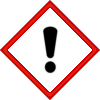 Warning:May cause an allergic skin reaction.  Harmful to aquatic life with long lasting effects.Avoid breathing vapour or dust. Avoid release to the environment. Wear protective gloves.  IF ON SKIN: Wash with plenty of soap and water. If skin irritation or rash occurs: Get medical advice/attention.  Dispose of contents/container to approved disposal site, in accordance with local regulations.Contains Linalool, Linalyl acetate, alpha-Pinene. May produce an allergic reaction.Company Name, Company Address, Company Telephone Number